П О С Т А Н О В Л Е Н И Еот  24.03.2017    № 324г. МайкопО наделении должностных лиц Комитета по управлению имуществом муниципального образования «Город Майкоп» полномочиями по осуществлению муниципального земельного контроля на территории муниципального образования «Город Майкоп»На основании пункта 2.1 раздела 2 Положения о муниципальном земельном контроле на территории муниципального образования «Город Майкоп», утвержденного постановлением Совета народных депутатов муниципального образования «Город Майкоп» от 24.06.2004 № 376,                п о с т а н о в л я ю:	1. Наделить полномочиями на осуществление муниципального земельного контроля следующих сотрудников Комитета по управлению имуществом муниципального образования «Город Майкоп»:           1.1 ведущего специалиста отдела земельных отношений – Корсуна Данила Александровича;           1.2 ведущего специалиста отдела земельных отношений – Сташа Насыпа Басама.2. Опубликовать настоящее постановление в газете «Майкопские новости» и разместить на официальном сайте Администрации муниципального образования «Город Майкоп».3. Настоящее постановление вступает в силу со дня его опубликования.Глава муниципального образования«Город Майкоп»                                                                           А.В. Наролин 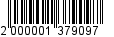 Администрация муниципального образования «Город Майкоп»Республики Адыгея 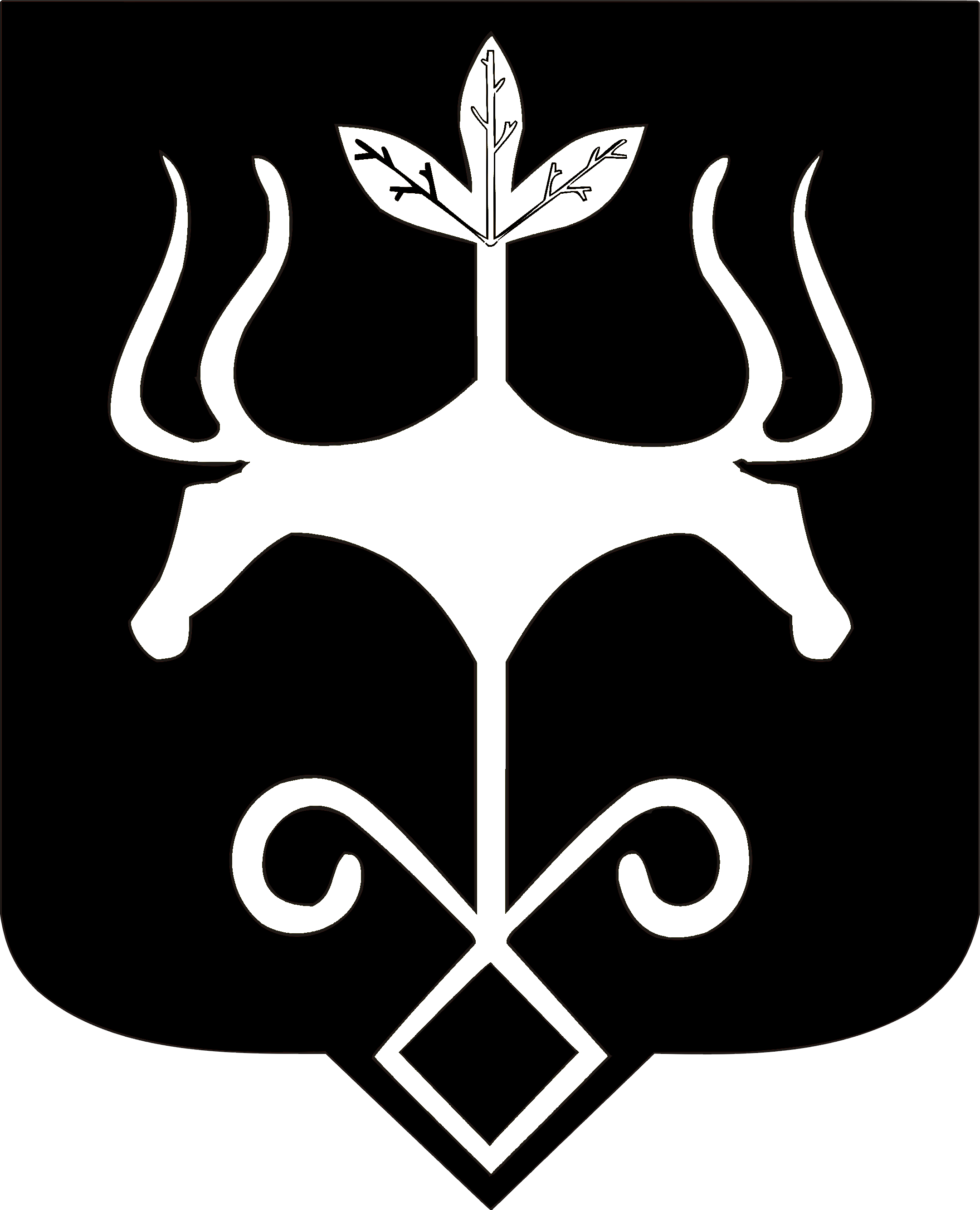 Адыгэ Республикэммуниципальнэ образованиеу 
«Къалэу Мыекъуапэ» и Администрацие